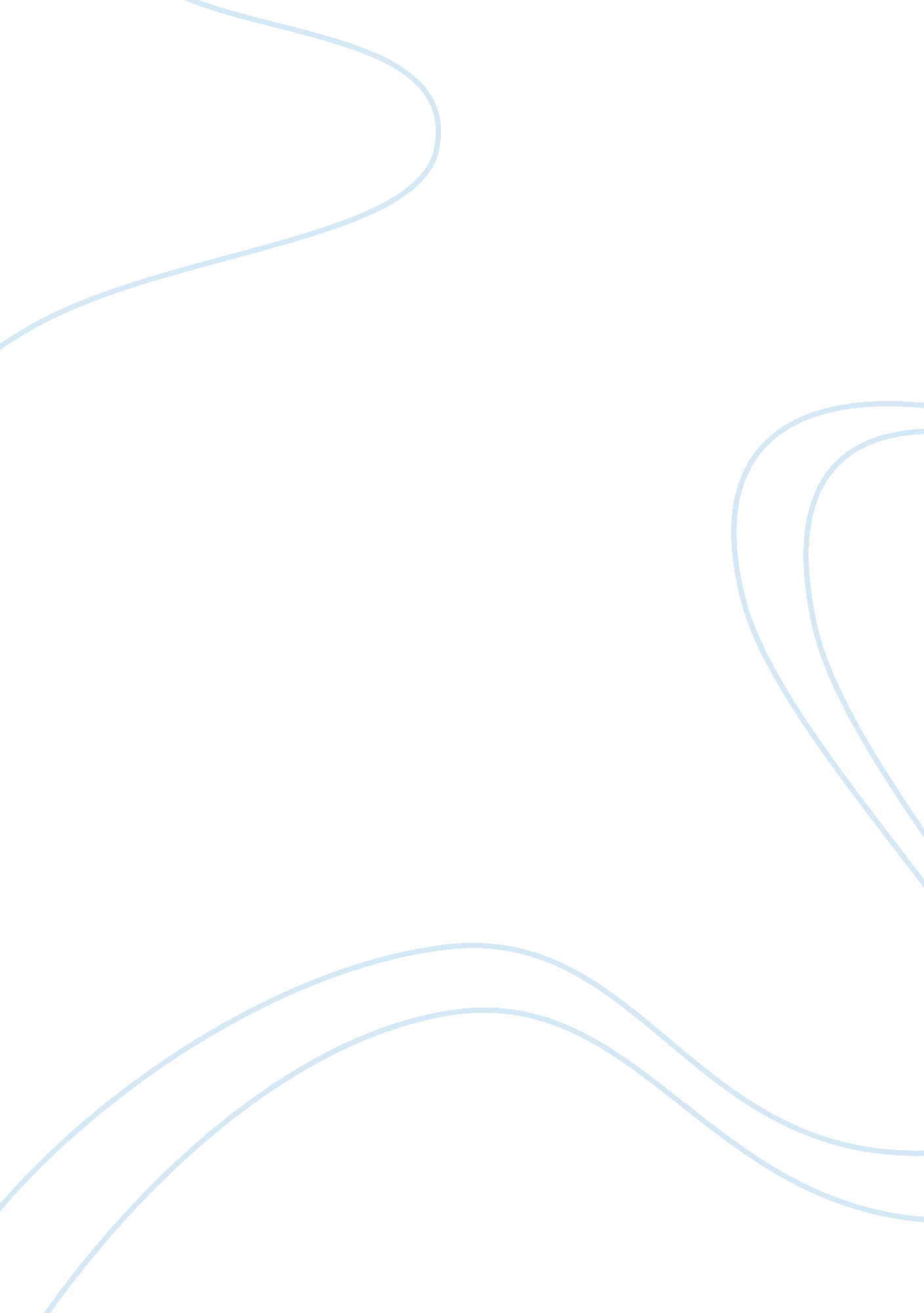 Cooperative breeding in birds essay sample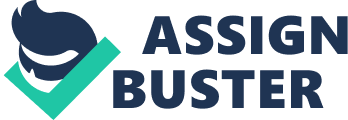 Cooperative breeding is a social systems wherein certain group members put off their own reproduction, even as adults, and assist in caring for the young of a few breeding individuals. Cooperative breeding in birds takes place when more than 2 individuals provide care at a single nest. Normally, helpers are related to breeders and are individuals that do not disperse instead help out in the tending to their siblings. Cooperative breeding is quite an infrequent behavior. In fact it occurs in roughly 3. 2 % of existing bird species and 3% of mammals (around 308 out of 9672 bird species and about 120 mammal species) only. The usual reason for cooperative breeding is that the opportunities for breeding independently are limited because of peculiar aspects of the species’ breeding ecology. Nevertheless, it has confirmed that it is really hard to find any common ecological correlates of cooperative breeding in birds. This complexity has resulted to the `life history hypothesis’, which proposes that the common feature of cooperatively breeding birds is their remarkable long life, rather than any specific feature of their breeding ecology. There are two key steps in the evolution and expression of cooperative breeding. First, potential helpers must choose if they want to disperse and try to breed on their own or to stay in their natal group and accept a non-reproductive position. The possible reasons for not dispersing include Habitat or mate hypothesis which means the probability of successful dispersal and breeding is low owing to lack of available habitat or mates and Group-living advantages hypothesis wherein the benefits of group-living may be great enough to outweigh the costs of foregoing reproduction. Secondly, if potential helpers want to stay in their natal groups, they must choose whether or not to extend assistance. Normally, the reasons why helpers extend assistance is to increase their own inclusive fitness which can be achieved by enhancing the survival of breeders, by making the reproductive output better, by enriching helper’s own chance of survival; to improve own breeding opportunities and to have parenting experience. In a recent study made by Arnold and Owens, they came up with a comparative method to test the life history hypothesis through looking for correlations between life history variation and variation in the frequency of cooperative breeding. They found out that cooperative breeding in birds is not distributed at random, instead concentrated in certain families, hence backing up the idea that there may be a common basis to cooperative breeding in birds. Next, rise in the level of cooperative breeding are strongly connected with the decline in annual adult mortality and modal clutch size. Third, the proportion of cooperatively breeding species per family is correlated with a low family-typical value of annual mortality, signifying that low mortality prompts cooperative breeding instead of vice versa. Lastly, the low rate of mortality normally occurred in cooperatively breeding species is connected with rising inactiveness, lower latitudes, and reduced environmental fluctuation. They advised that low annual mortality is the main reason that prompts avian lineages to cooperative breeding, subsequently ecological changes, for example becoming sedentary, slow down population turnover even more and lessen opportunities for independent breeding. Understanding why some individuals assist in tending to the offspring of conspecifics instead of breeding independently had been a vital challenge in behavioral ecology for more than 30 years. Nonetheless, sufficient cooperative species have been studied thoroughly to set up common ground and to test theory. Helping behavior is particularly mysterious as it often requires an individual forgoing personal reproduction while helping others in their breeding attempts. The choice to assist others to reproduce is plagued by immediate and future costs similar to those of direct reproduction; however these components of the equation have frequently been ignored. Latest research proposes that the type of benefit wanted could establish the degree of support given. Particularly, our understanding of the different level of helper contributions within and between species remains inadequate. The method to cooperative breeding has frequently been to match up the results of philopatry and assisting with the other options of dispersing to float or dispersing to breed. Inherent in this method is that the result mirrors all the costs and benefits of dispersal against non-dispersal, and assisting versus not assisting, but it does not bring about an appreciation of the nature of each cost and benefit. More often than not, the costs of helping have been neglected. Based on cooperative breeding on Seychelles warbler, Acrocephalus sechellensis, it proved that helpers much favor to care for nestlings that are more directly associated to themselves; a significant effect that highlighted adaptive nature of helping behavior in this species. Interestingly, though, the figures in the study illustrate that helpers raising full sibs do not work as intense as the parents, albeit both parents and helpers would get the same fitness reward. The Seychelles warbler is one of some species wherein an experimental approach has depicted an apparent helper effect on productivity, resulting to the question of why helpers do not help more. In fact, it could also be asked why helpers do not work as hard as or harder to rear half-sibs than full-sibs, because any additional increment in reproductive success could make up for the lower relatedness. Lower investment in less-related young entails an exchange wherein costs of care offset declining benefits. This is similar to the decline in parental care noticed in males with low confidence of paternity. In several species, younger individuals are not as capable at showing parental care as older individuals. Yet, such age-specific ability is not a general clarification for patterns of support, as helpers can do as hard as, or harder than, the breeders. Other species have philopatric individuals that fall short to aid at all or that only assist if they have the reason of direct paternity. Force from parents might also be significant. Several helpers often help nonrelatives, while others give up the chance to raise close kin. Mutually, these remarks propose a huge range of costs and benefits to assisting that combine in different measure to find out whether, and by how much, assistance should transpire. These studies representing a cost to assisting have three significant suggestions. Primarily, being a helper can have great consequences for an individual’s life-history, forcing, for instance, delayed maturation. Next, assisting is not really automatic. Within species, it is a flexible reaction set by the wants of the breeders and the costs to the helper. Such flexibility is vital for signifying that the behavior is in fact adaptive. Between species, helpers can give as much alloparental care as if they were breeding themselves – less than parents but nevertheless sufficient to raise productivity – or they might stay philopatric without giving out any assistance at all. Third, even though attempts to determine the costs of assisting have been unusual, in a lot of cases, they might fall short at any rate because of the natural tendency of helpers to establish such ‘ parent-like’ behavior in accordance to their ability. Since recruitment of helpers and expression of assistance might be rooted in both needs of breeders and helper ability, measurements of costs and how they set the upper limit to helping behavior might only be probable by reason of experiments or cautiously controlled comparisons. Care of young can also happen in more than one form, resulting to a division of labor between the sexes and between different age classes. The costs and benefits of helping in such complicated societies might be hard to compare using a single currency. Conversely, a complicated and arguable view suggested by Zahavi states that assisting has been basically misconstrued in lots of cases. Rather than helping kin selection or any other indirect or delayed benefit, helpers benefit from their investment by increasing their ‘ social prestige’. In similar way to the handicap principle as it applies to sexual selection (e. g. peacock’s tails), assisting works as an honest sign of the individual’s ability and, therefore, its quality as a potential collaborator or rival. Understanding cooperative breeding and helping is a challenging process. More studies on theoretical, empirical and technical advances in the field of cooperative breeding research should be conducted for further enlightenment. Works Cited Arnold, K. E. & Owens, I. P F. (1998). Cooperative breeding in birds: A comparative test of the life history hypothesis. Proceedings of the Royal Society of London- Series : Biological Sciences . 265 (13989), 739-745. 